Załącznik nr 1 do Zarządzenia nr 103/2021 
Wójta Gminy Kobylnica z dnia 09 kwietnia 2021 r. 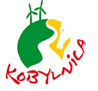 Realizując obowiązek wynikający z zapisów załącznika nr 4 Uchwały Nr 308/XXIV/20 Sejmiku Województwa Pomorskiego z dnia 28 września 2020 roku w sprawie programu ochrony powietrza dla strefy pomorskiej, w której został przekroczony poziom dopuszczalny pyłu zawieszonego PM10 oraz poziom docelowy benzo(a)pirenu (Dz. Urz. Woj. Pom. z 2020 r. poz. 4231 z dnia 15 października 2020 r.) - Gmina Kobylnica w 2021 roku zobowiązana jest do przeprowadzenia inwentaryzacji źródeł ciepła znajdujących się na terenie gminy. O wypełnienie poniższej ankiety proszeni są właściciele/zarządcy nieruchomości, w których eksploatowane jest źródło ciepła. Wypełnioną ankietę należy przekazać:do Urzędu Gminy Kobylnica, ul. Główna 20, 76-251 Kobylnica (Biuro Obsługi Interesanta - pokój nr 1) osobiście lub pocztą tradycyjną;do Sołtysa w swojej miejscowości;na adres e-mail: emisja@kobylnica.pl ANKIETAInwentaryzacja źródeł ciepła na terenie Gminy Kobylnica (powiat słupski)Wypełniając ankietę proszę w odpowiednie okienko wstawić znak X, w przypadku innej odpowiedzi uzupełnij wykropkowane miejsce. Ważne ! Jeżeli posiadasz więcej nieruchomości na terenie Gminy Kobylnica, w której eksploatowane jest źródło ciepła pamiętaj, że dla każdej nieruchomości musisz wypełnić ankietę. Dodatkowe informacje: W przypadku pytań związanych z wypełnianiem ankiety proszę kontaktować się pod nr tel. 59 858 62 00 wew. 258 od poniedziałku do piątku w godzinach 8:00-14:30.Ankieta nie stanowi zobowiązania do udziału w programach pomocowych.………………………………………….data i czytelny podpisKlauzula informacyjnaNa podstawie art. 13 ust. 1 i 2 Rozporządzenia Parlamentu Europejskiego i Rady (UE) 2016/679 z dnia 27 kwietnia 2016 r. w sprawie ochrony osób fizycznych w związku z przetwarzaniem danych osobowych i w sprawie swobodnego przepływu takich danych oraz uchylenia dyrektywy 95/46/WE (ogólne rozporządzenie o ochronie danych) informujemy, że będzie przetwarzany następujący zakres danych osobowych, które zawiera formularz ankiety: imię i nazwisko, adres zamieszkania, adres nieruchomości, nr ewidencyjny działki, numer telefonu, adres e-mail pozyskane w związku z prowadzoną inwentaryzacją.  W związku z powyższym informuje że:Administratorem danych osobowych jest Gmina Kobylnica  reprezentowana przez Wójta Gminy, 76-251 Kobylnica, ul. Główna 20, tel. 59 858 62 00, fax. 59 810 21 43, adres e-mail: kobylnica@kobylnica.pl; Administrator wyznaczył Inspektora ochrony danych, z którym mogą Państwo kontaktować się pod adresem e-mail: j.mielczarek@kobylnica.eu;Dane osobowe, zawarte w ankiecie przetwarzane są na podstawie: art. 6 ust. 1 lit. c  i e RODO;art. 7 ust. 1 pkt 1 ustawy z dnia 8 marca 1990 r.  o samorządzie gminnym;zapisów załącznika nr 4 uchwały Nr 308/XXIV/20 Sejmiku Województwa Pomorskiego z dnia 28 września 2020 r. w sprawie programu ochrony powietrza dla strefy pomorskiej, w której został przekroczony poziom dopuszczalny pyłu zawieszonego PM10 oraz poziom docelowy benzo(a)pirenu.Dane osobowe przetwarzane są w celu przeprowadzenia inwentaryzacji stosowanych źródeł ciepła 
w budynkach mieszkalnych, usługowych, przemysłowych i użyteczności publicznej usytuowanych na terenie Gminy Kobylnica.W związku z przetwarzaniem danych w celu, o których mowa w pkt. 4 odbiorcami danych osobowych mogą być:organy władzy publicznej oraz podmioty wykonujące zadania publiczne lub działające na zlecenie organów władzy publicznej, w zakresie i w celach, które wynikają z przepisów powszechnie obowiązującego prawa np. Główny Urząd Nadzoru Budowalnego, Urząd Marszałkowski Województwa Pomorskiego.inne podmioty, które na podstawie umów zawartych z Gminą Kobylnica przetwarzają dane osobowe, dla których Administratorem jest Wójt Gminy Kobylnica np. urząd pocztowy, ankieterzy.Państwa dane osobowe będą przetwarzane przez czas trwania inwentaryzacji, a następnie będą przechowywane przez okres 5 lat określony na podstawie przepisów ustawy z dnia 14 lipca 1983 r. 
o narodowym zasobie archiwalnym i archiwach oraz rozporządzenia Prezesa Rady Ministrów z dnia 
18 stycznia 2011 r. w sprawie instrukcji kancelaryjnej, jednolitych rzeczowych wykazów akt oraz instrukcji w sprawie organizacji i zakresu działania archiwów zakładowych.Posiadają Państwo:na podstawie art. 15 RODO prawo dostępu do danych osobowych Państwa dotyczących,na podstawie art. 16 RODO prawo do sprostowania danych osobowych Państwa dotyczących,na podstawie art. 18 RODO prawo żądania od administratora ograniczenia przetwarzania danych osobowych z zastrzeżeniem przypadków, o których mowa w art. 18 ust. 2 RODO;Nie przysługuje Państwu:w związku z art. 17 ust. 3 lit. b, d RODO prawo do usunięcia danych osobowych,prawo do przenoszenia danych osobowych, o którym mowa w art. 20 RODO,na podstawie art. 21 RODO prawo sprzeciwu, wobec przetwarzania danych osobowych, gdyż podstawą prawną przetwarzania Państwa danych osobowych jest art. 6 ust. 1 lit. c, e RODO.W przypadku gdy przetwarzanie odbywa się na podstawie zgody posiadają Państwo prawo cofnięcia zgody w dowolnym momencie bez wpływu na zgodność z prawem przetwarzania, którego dokonano na podstawie zgody przed jej cofnięciem;Przysługuje Państwu prawo wniesienia skargi dotyczącej niezgodności przetwarzania przekazanych danych osobowych z RODO do organu nadzorczego, którym jest Prezes Urzędu Ochrony Danych Osobowych, ul. Stawki 2, 00-193 Warszawa.Państwa dane osobowe nie będą podlegały zautomatyzowanemu podejmowaniu decyzji, w tym profilowaniu. IMIĘ I NAZWISKO ALBO NAZWĘ WŁAŚCICIELA/ZARZĄDCY BUDYNKU LUB LOKALU ORAZ ADRES MIEJSCA ZAMIESZKANIA LUB SIEDZIBYImię …………………………………………    Nazwisko ………………………………………….Nazwa ………………………………………………………………………………………………..Adres …………………………………………………………………………………………………ADRES NIERUCHOMOŚCI, W OBRĘBIE KTÓREJ EKSPLOATOWANE 
JEST ŹRÓDŁO CIEPŁAMiejscowość …………………………………...        Ulica ………………………………………..Nr budynku/Nr lokalu …………………………        Nr ewidencyjny działki ……………………..INFORMACJE O BUDYNKULiczba lokali …………………………Liczba kondygnacji ………………….Czy budynek jest ocieplony?tak nieRODZAJ NIERUCHOMOŚCIbudynek jednorodzinnybudynek wielorodzinny budynek usługowybudynek mieszkalno-usługowybudynek użyteczności publicznej inny (jaki?)…………………………….INFORMACJE O LICZBIE I RODZAJU EKSPLOATOWANYCH W OBRĘBIE NIERUCHOMOŚCI ŹRÓDEŁ CIEPŁA ORAZ ICH PRZEZNACZENIU 
I WYKORZYSTYWANYCH W NICH PALIWACH(wypełniając poniższe dane sugeruj się informacją znajdującą się na tabliczce znamionowej umieszczonej na kotle/piecu lub na podstawie dokumentacji technicznej urządzenia)Va. Rodzaj ogrzewania stosowanego w budynku/lokaluogrzewanie na paliwo stałeogrzewanie gazoweogrzewanie olejoweogrzewanie elektrycznekocioł na biomasę piec kaflowypiecokuchniapompa ciepłainne źródło ogrzewania (jakie?)…………………………………………………………….Vb. Rodzaj oraz ilość paliwa/opału stosowanego w kotłach/piecach w ujęciu rocznym (ton,m3,litr): ………………………………………………………………………………………………………Vc. Sposób przygotowania ciepłej wody użytkowejźródło, które zaznaczyłam/em powyżejkolektory słonecznepanele fotowoltaiczneinne źródło do przygotowania ciepłej wody użytkowej (jakie?) ……………………………………….………………………………………………Vd. Charakterystyka pieców/kotłów (należy zaznaczyć rodzaj pieca/kotła oraz wypełnić dane)piec/kocioł na paliwo stałe:liczba źródeł ………………….    rok instalacji ………………….moc [KW]……………………..podawanie paliwa        ręczne          automatyczne klasa kotła:      klasa 3         klasa 4         klasa 5         ekoprojekt/ecodesign        pozaklasowepiec/kocioł gazowy, kocioł olejowy, ogrzewanie elektryczneliczba źródeł ………………….    rok instalacji ………………….moc [KW]…………………….klasa kotła:          poniżej A           A             A+  piecokuchnialiczba źródeł ………………….    orientacyjny rok budowy ………………….piec kaflowy liczba źródeł ………………….    orientacyjny rok budowy ………………….pompa ciepłaliczba źródeł ………………….    rok instalacji ………………….moc [KW] ……………………klasa:         poniżej A            A                 A+ W PRZYPADKU POSIADANIA KOMINKA WYPEŁNIJ PONIŻSZE DANEliczba źródeł ………………….    rok instalacji ………………….moc   …….……………………sposób użytkowania:          do ogrzewania          rekreacyjnie roczne zużycie paliwa w kominku [m3] ……………………..DODATKOWE DANEnumer telefonu właściciela/zarządcy ……………...……………………………………………..adres e-mail ……………..………………………………………………………………………..